                                           Главное управление по образованию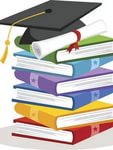                                                    Витебского областного исполнительного    комитета        Отдел по образованию Шумилинского       районного исполнительного комитета                 Государственное учреждение образования                             «Средняя школа №2 имени А.И. Дубосарского г.п.Шумилино»Компьютерные технологии в формировании сенсорных эталонов у детей с задержкой психического  развития младшего школьного возрастаУчитель-дефектолог 1-ой квалификационной категории Курчанова Ирина Анатольевна2020г.Воспитание чувств  надо начинать методически, с младенческого возраста, и продолжать его во весь период обучения, который подготавливает индивида к жизни в обществе.М. МонтессориЧеловек появляется на свет  с уже вполне сформированными органами чувств, но еще не способными к активному функционированию. Умению пользоваться своими ощущениями ему предстоит научиться. Система, направленная на восприятие окружающего мира, называется сенсорной (чувствующей), а формированию полноценного восприятия окружающего мира служит сенсорное восприятие. Его основная задача  - помочь накопить представление о цвете, форме, величине предметов. Задача воспитания детей  дошкольного возраста  - подвести к освоению общепринятых сенсорных эталонов, величин, форм, цветовых тонов, пространственных и временных отношений. Сенсорное развитие – это основа формирования познания окружающей действительности. От его уровня зависит успешность умственного, физического, эстетического восприятия.Работа по сенсорному воспитанию с ребёнком начинается с изучения его знаний, умений, опыта, на базе чего строится дальнейшая работа с ним. Задания построены на принципе последовательности, предусматривающей постепенное усложнение заданий от элементарных- на группировку однородных предметов по величине, форме, цвету – до учета этих признаков и свойств в изобразительной и иной доступной для детей продуктивной деятельности. В процессе индивидуальных занятий с ребенком или подгруппой прослеживается освоение ребёнком тех или иных навыков.Включая игры по сенсорике во всевозможные виды деятельности, позволяет закрепить умения и навыки детей по формированию представлений о цвете, форме, величине. Использование  и объём этих игр можно  варьировать в зависимости от ситуации: будь то коллективные занятия или индивидуальная работа  с детьми. В результате такой целенаправленной работы по формированию сенсорных эталонов ребенок постепенно готовится к познанию окружающей действительности, умению выполнять мыслительные операции и сопровождать их речевой деятельностью.Пояснительная записка к игре«Изучаем  цвета» Игра рассчитана на младший школьный возраст. Цель игры:  познакомить ребенка с основными цветами и закрепить их названия при выполнении задания. Инструкция: ребёнку предлагается собрать в корзину предметы заданного цвета.Игра состоит из 10 слайдов - заданий. Количество слайдов – заданий учитель может увеличить по своему желанию.  В конце  детям предлагается сразу  соотнести  несколько предметов по цвету.При щелчке мышки на заданный цвет, предмет отправляется в корзину. Если цвет  выбран неправильно, то  предмет исчезает.  Ребёнок может сам посчитать, сколько предметов данного цвета он собрал.Когда все предметы заданного цвета, находящиеся на слайде, будут собраны в корзину, откроется слайд с новым заданием.  Пояснительная записка к игре«Изучаем геометрические фигуры» Игра рассчитана на младший школьный возраст. Цель игры:  познакомить ребёнка с геометрическими формами и научить соотносить форму с предметом. Инструкция: ребёнку предлагается собрать в корзину фигуры заданного цвета.Игра состоит из 9 слайдов - заданий. Количество слайдов – заданий учитель может увеличить по своему желанию.  В конце  детям предлагается  сразу  соотнести  различные предметы   по форме. При щелчке мышки на заданную фигуру, геометрическая фигура отправляется в корзину. Если геометрическая фигура  выбрана неправильно, то  она бледнеет.  Ребёнок может сам посчитать, сколько фигур  он собрал, также можно увидеть и проанализировать ошибки.Когда все геометрические фигуры, находящиеся на слайде, будут собраны в корзину, откроется слайд с новым заданием.   Пояснительная записка к игре«Изучаем величину предметов» Игра рассчитана на младший школьный возраст  детей с трудностями в обучении. Цель игры:   познакомить ребёнка с величиной предмета и научить  выстраивать сериационный ряд.  Инструкция: ребёнку предлагается собрать в корзину предметы заданной величины.Игра состоит из 10 слайдов - заданий. Количество слайдов – заданий учитель может увеличить по своему желанию.  В конце  детям предлагается сразу  соотнести    предметы по размерам  и   3 слайда на сравнение предметов по высоте, толщине, ширине.При щелчке мышки на заданную величину, предмет отправляется в корзину. Если величина  выбрана неправильно, то  предмет переворачивается.  Ребёнок может сам посчитать, сколько предметов заданной величины, также можно увидеть и проанализировать ошибки.Когда все предметы заданной величины, находящиеся на слайде, будут собраны в корзину, откроется слайд с новым заданием.   